Информация об инициации проекта «Организация проведения мероприятий, направленных на увеличение в 1,5 раза объема валового муниципального продукта Шебекинского городского округа»Проект «Организация проведения мероприятий, направленных на увеличение в 1,5 раза объема валового муниципального продукта Шебекинского городского округа» рассмотрен и одобрен к реализации на заседании отраслевой экспертной комиссии при главе администрации Шебекинского городского округа 30 марта             2023 года.Цель проекта: к концу 2025 года увеличить валовый муниципальный продукт Шебекинского городского округа не менее чем в 1,5 раза.В рамках реализации проекта планируется выполнить следующие мероприятия: разработать перечень показателей социально-экономического развития, обеспечивающих увеличение ВМП в 1,5 раза к 2025 году; провести внутрикорпоративное обучение по подготовке  показателей социально-экономического развития, обеспечивающих увеличение ВМП в 1,5 раза; подготовить и провести заседания экспертной группы по рассмотрению и оценке заявок на участие в отборе субъектов малого и среднего предпринимательства, претендующих на получение субсидии в рамках мероприятий «Субсидирование части затрат субъектов малого и среднего предпринимательства, связанных с приобретением оборудования для создания и расширения производства в сельской местности Белгородской области» и «Субсидирование части затрат субъектов малого и среднего предпринимательства, связанных с приобретением оборудования для создания и расширения производства в городских и иных поселениях Белгородской области», в том числе по участникам Шебекинского городского округа.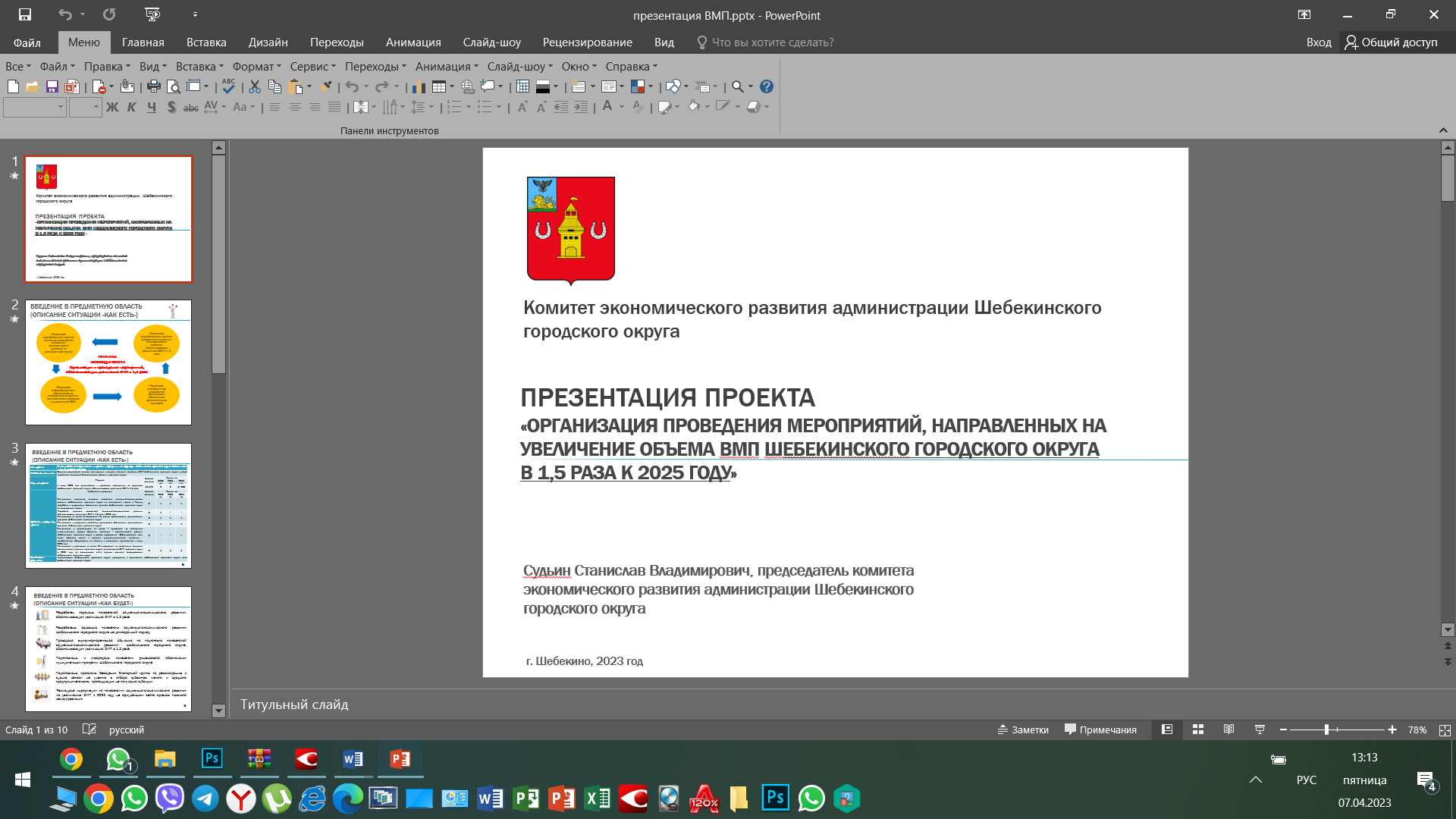 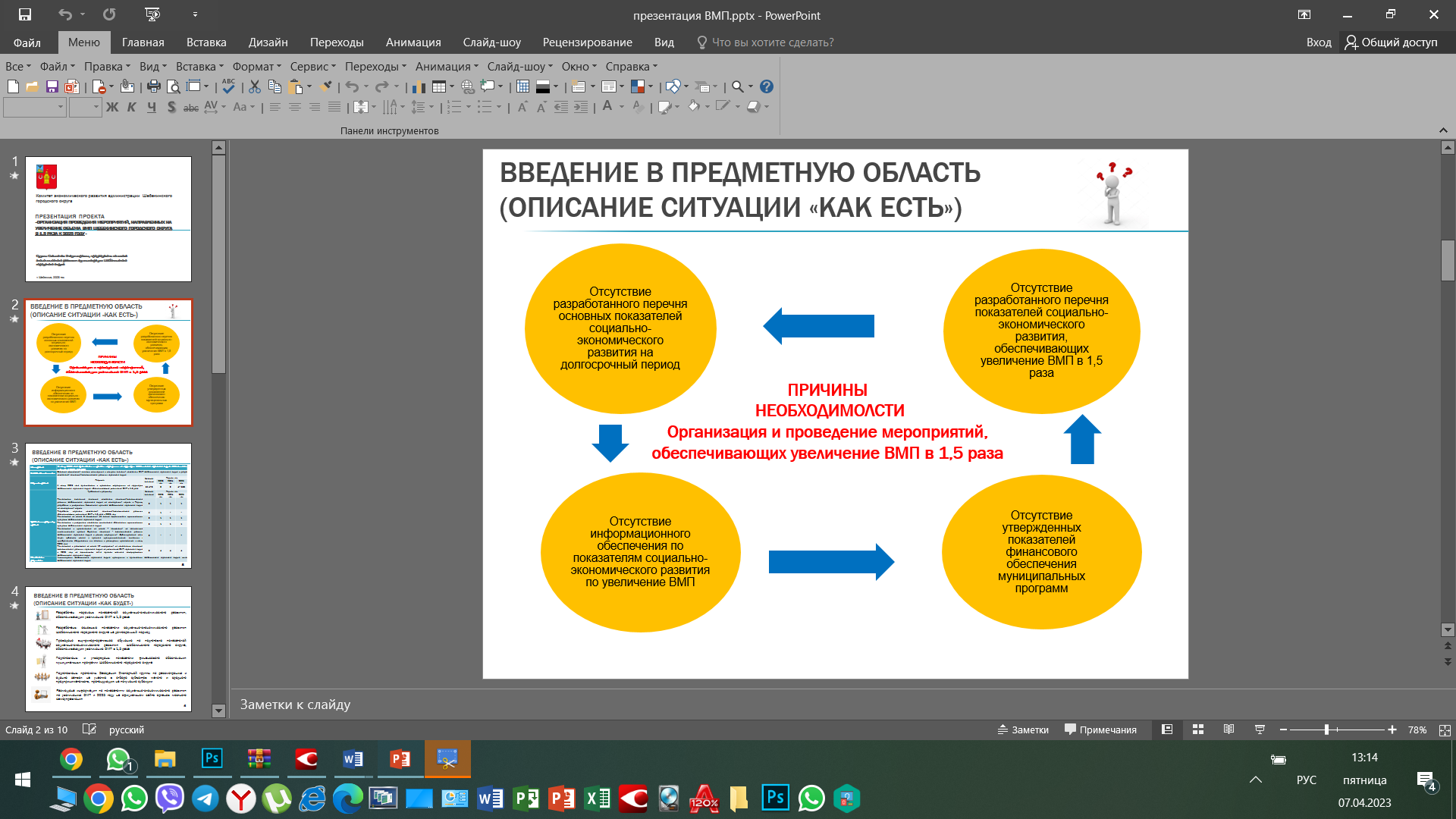 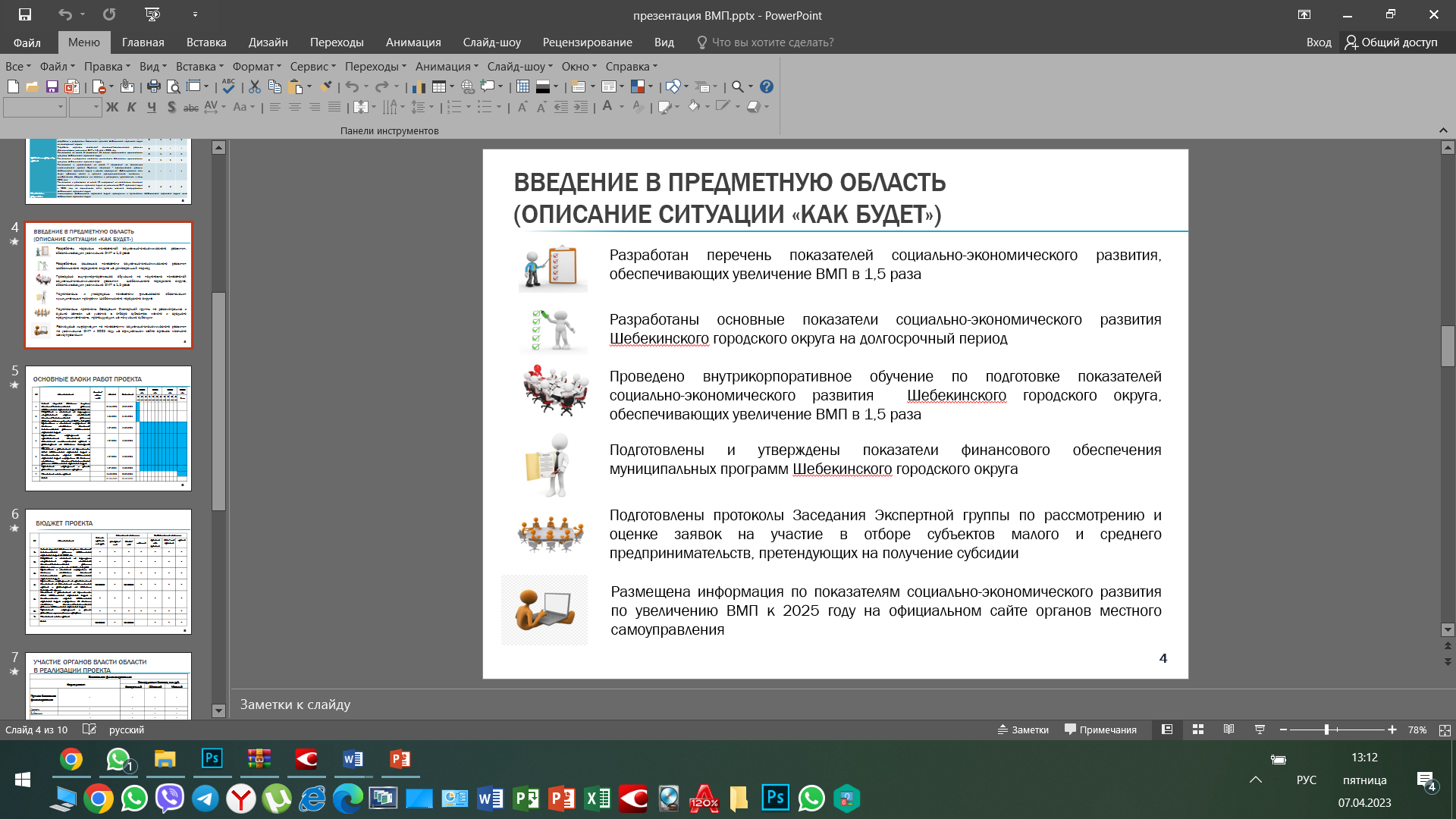 